Online TherapyReview ArticlesHere are two articles that review and compare Online Therapy services. Check with your insurance company to see if it covers online therapy.https://www.onlinetherapyreviews.com/https://www.verywellmind.com/best-online-therapy-4691206Info about online therapyhttps://www.apa.org/helpcenter/online-therapyUsing Insurance for Online therapy:Client must check with their specific Insurance/Medicaid/Medicare plan to learn the parameters of coverage and financial responsibility for on-line therapy/Tele-Mental Health.  Some plans cover it and some don’t, regardless and sometimes separate from the in-office therapy coverage benefit.If the Student has University InsuranceHow to Access the online counseling services for students with the International or Domestic student health insurance (uhcsr.com) offered through the university. https://www.betterhelp.com/united/Information from the flyer:https://myahpcare.com/wp-content/uploads/BetterHelp_Student_Flyer-1.pdfBCBS Texas Insurancehttps://www.bcbstx.com/find-a-doctor-or-hospital/telemedicine-and-telehealth-servicesUnited Healthcare Insurancehttps://amwell.com/cm/services/online-therapy/TRICAREMay need a referral from PCPhttps://tricare.mil/CoveredServices/IsItCovered/TelementalHealthAetna**not all plans cover telemental health serviceshttp://www.aetna.com/dse/cms/codeAssets/html/static/Behavioral_Health_Televideo.htmlSome Options for online therapy-**Not covered by all insurance benefits, student should call and check their specific benefits.   https://livehealthonline.com/psychology/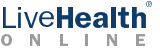       https://amwell.com/cm/services/online-therapy/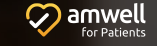 Insurance plans:  https://amwell.com/cm/how-it-works/insurance-coverage/     https://www.betterhelp.com/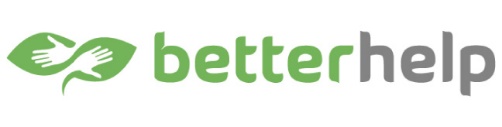            https://www.regain.us/   *specialize in relationship counseling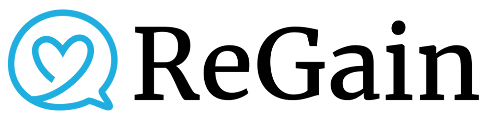      https://www.mytherapist.com/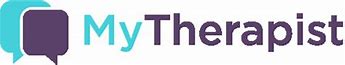       https://www.mdlive.com/counseling/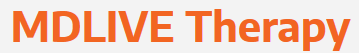 